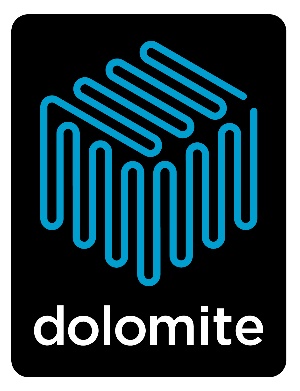 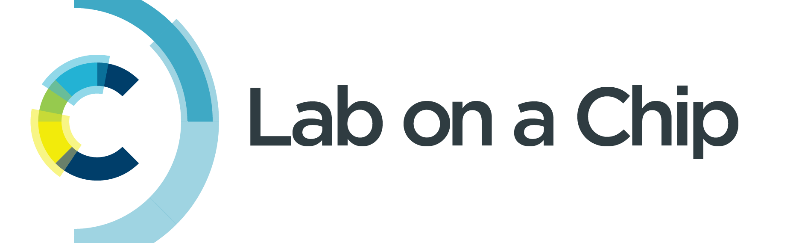 Dolomite/Lab on a Chip Pioneers of Miniaturization LectureshipScientific CVResearch interestsSelected publicationsPatents Awards/membershipsNominee details (person who is being nominated for the Lectureship)Nominee details (person who is being nominated for the Lectureship)NameJob titleWebsiteOrganisation, CountryYear of PhDPhD supervisorEmailPhone numberNominator details (person who is providing the letter of recommendation)Nominator details (person who is providing the letter of recommendation)NameJob titleWebsiteOrganisation, CountryEmailPhone number